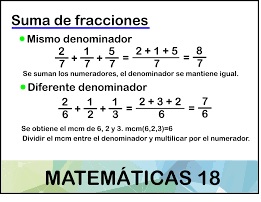 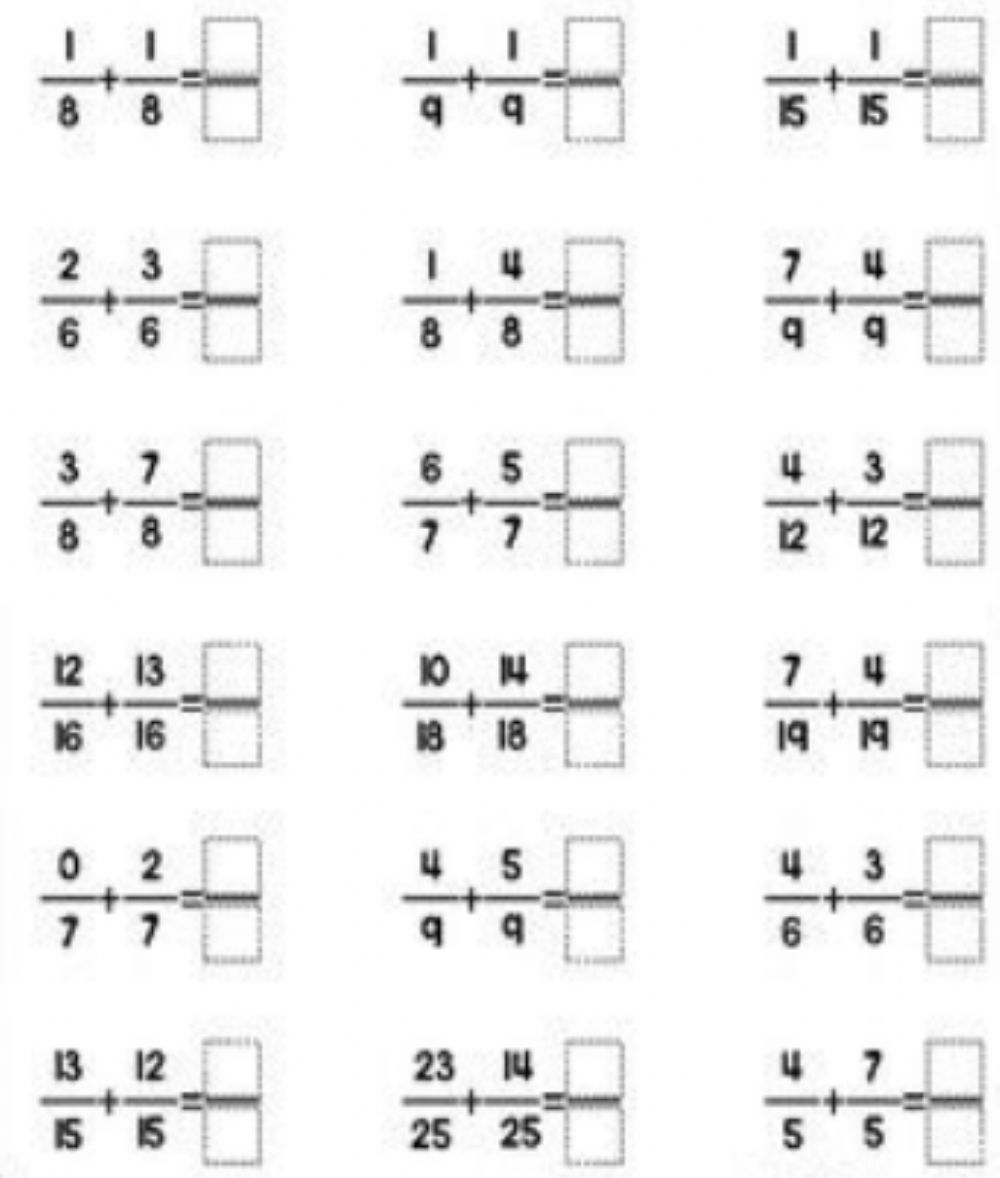 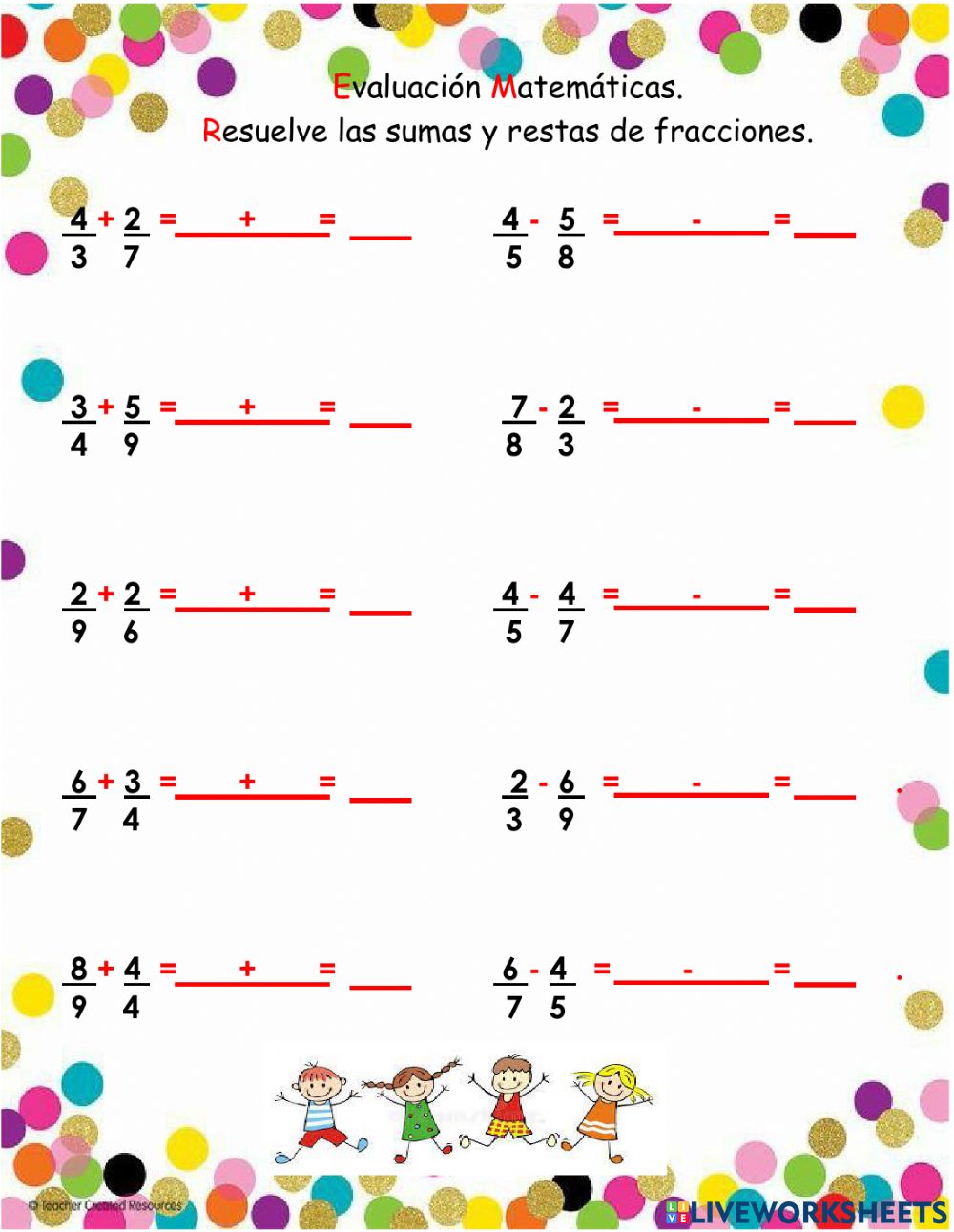 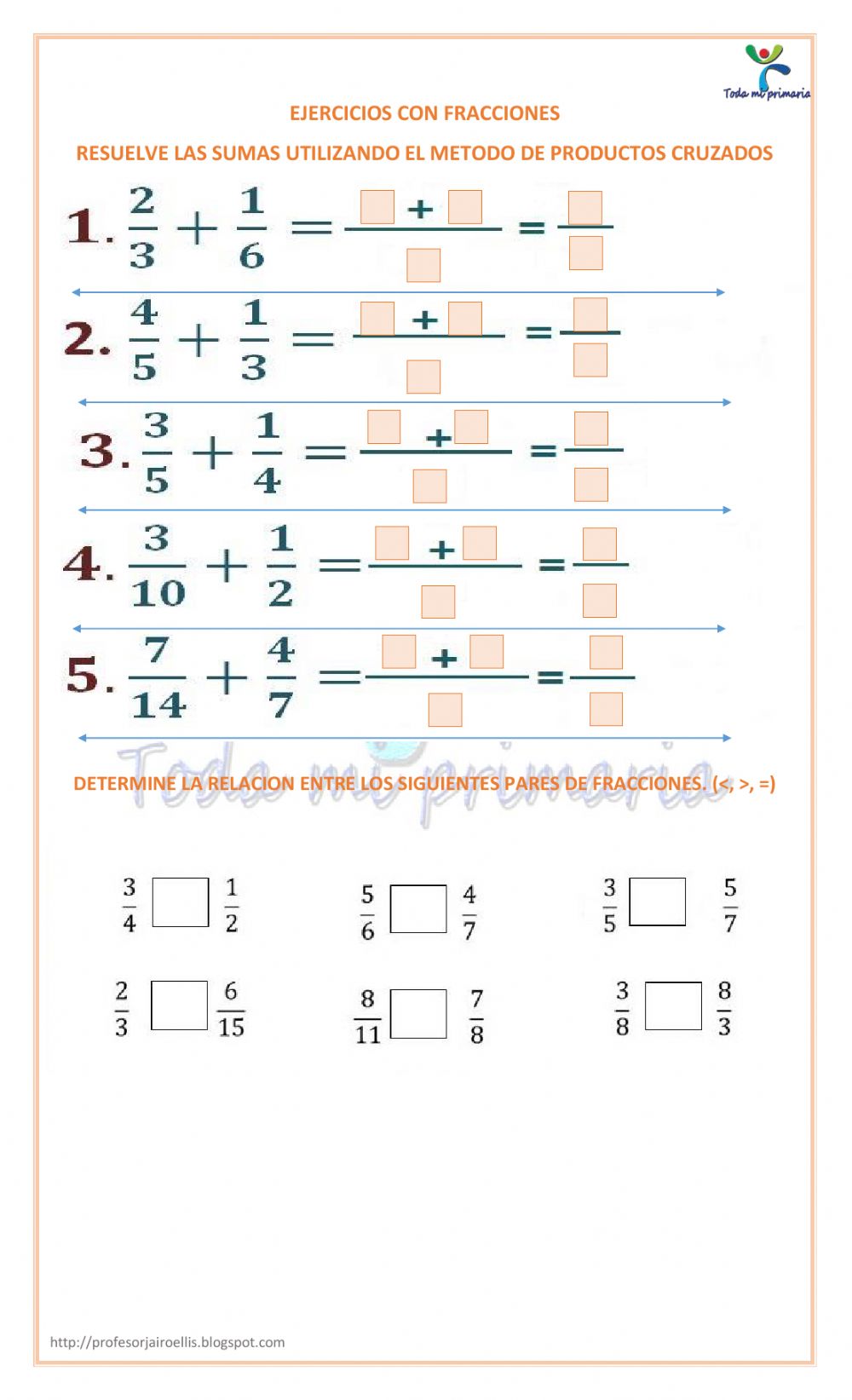 RESTAS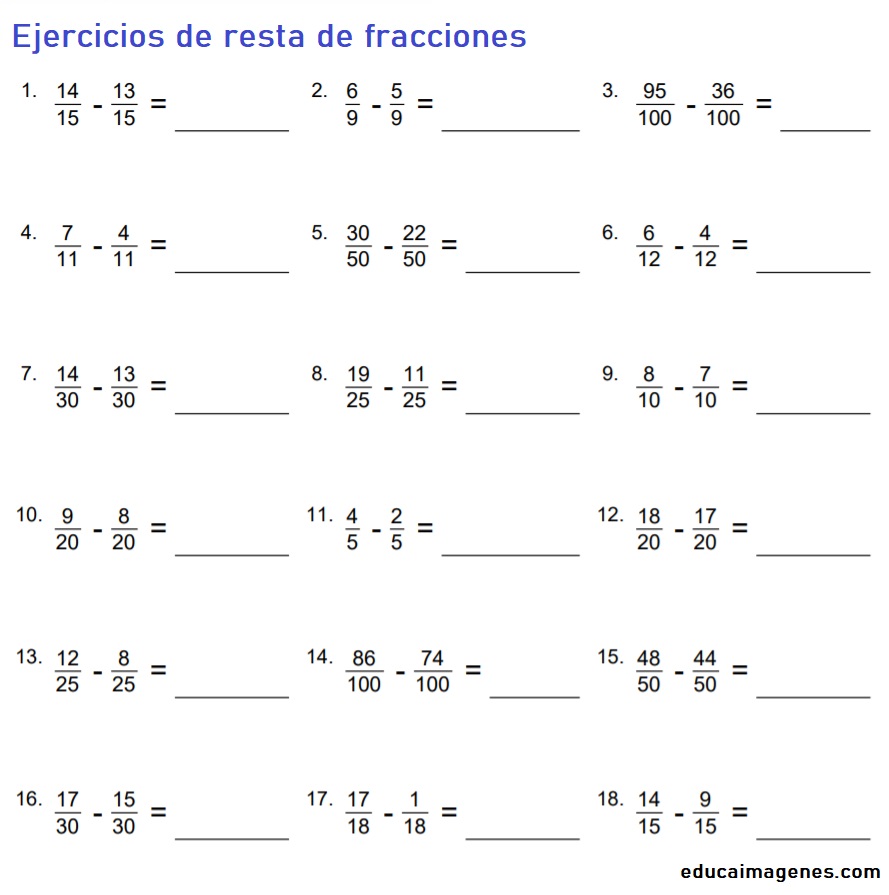 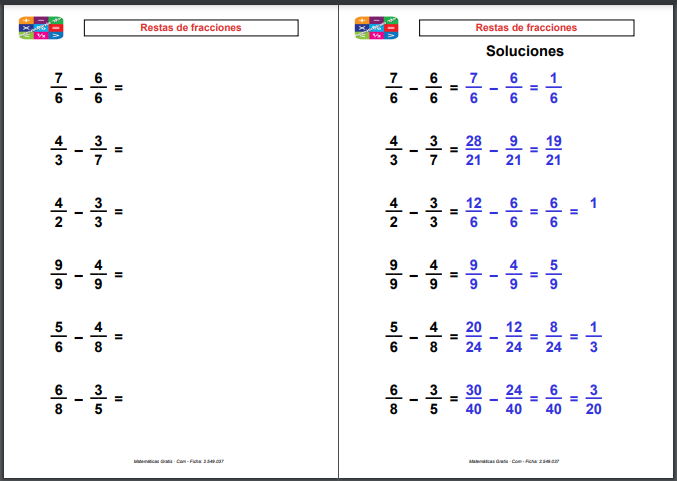 MULTIPLICACION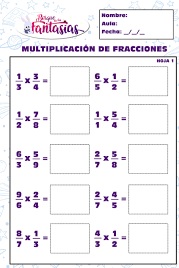 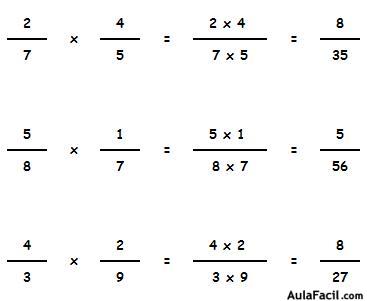 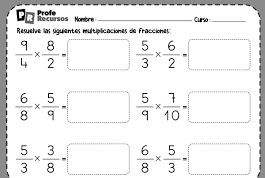 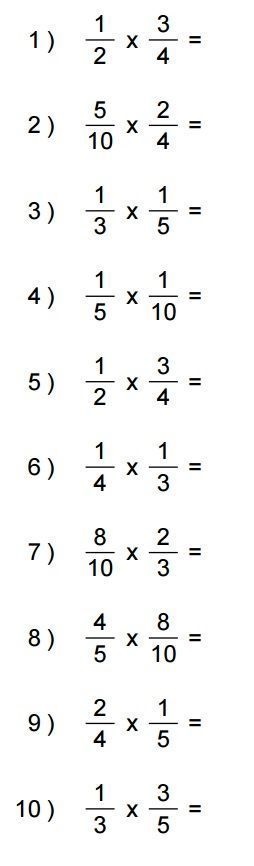 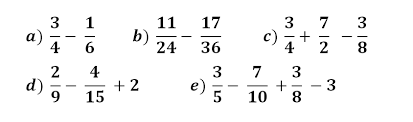 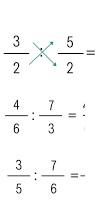 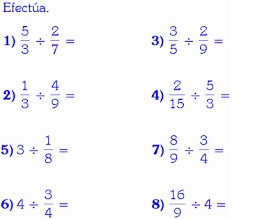 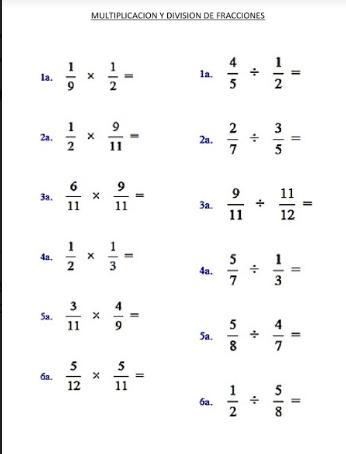 